TAAK 7:  ONVOORBEREIDE TOESPRAAK 			PUNTE:  15 GRAAD 12:  AFRIKAANS HUISTAAL 				TYD:  2 – 3 minuteNaam: _____________________					Graad: ___________Datum van inhandiging: _____________________OPDRAGGeen tema word vooraf gegee nie. ’n Duidelike en beredeneerbare onderwerp oor ’n aktuele saak word aan elke leerder gegee. Vereistes: Jy moet een van die voorgestelde onderwerpe gebruik. Jy moet ʼn beredenerende toespraak skryf ( inleiding, ±3 argumente en slot). Die lengte van die toespraak moet volgens die volgende KABV-riglyne wees: 2-3 minute lank.  Bronne oor die onderwerp sal aan in klas beskikbaar gestel word. Jy kan die bronne wat verskaf word tydens die voorbereidingstyd gebruik. Enige ander inligting wat jy uit eie kennis oor die onderwerp het, kan ook gebruik  word. Erken die bron/ne.Jy moet jou volledige toespraak in die klas lewer. Wenke aan leerders: Jou onderwerp moet beredenerend wees.Ken jou toespraak. Oefen vir die onvoorbereide toesprake.Praat natuurlik.Hou by jou toespraak struktuur.Hou altyd oogkontak met die gehoor.Die inleiding is baie belangrik.Die slot is net so belangrik.BronverwysingsOntspanKies EEN van die onderstaande onderwerpe en lewer ‘n toespraak vir 2 – 3 minute.Lees die onderwerp deeglik, identifiseer die kernwoorde en berei jou binne 5 minute voor. Onderwerpe:Dissipline is nie ‘n vloekwoord nie.Die gewildheid van gemorskos berus op bemarking.Ware leer vind nie net in die klaskamer plaas nieOns ou wêreld is maar klein…Hoe meer ons kommunikeer, hoe minder sê ons eintlik.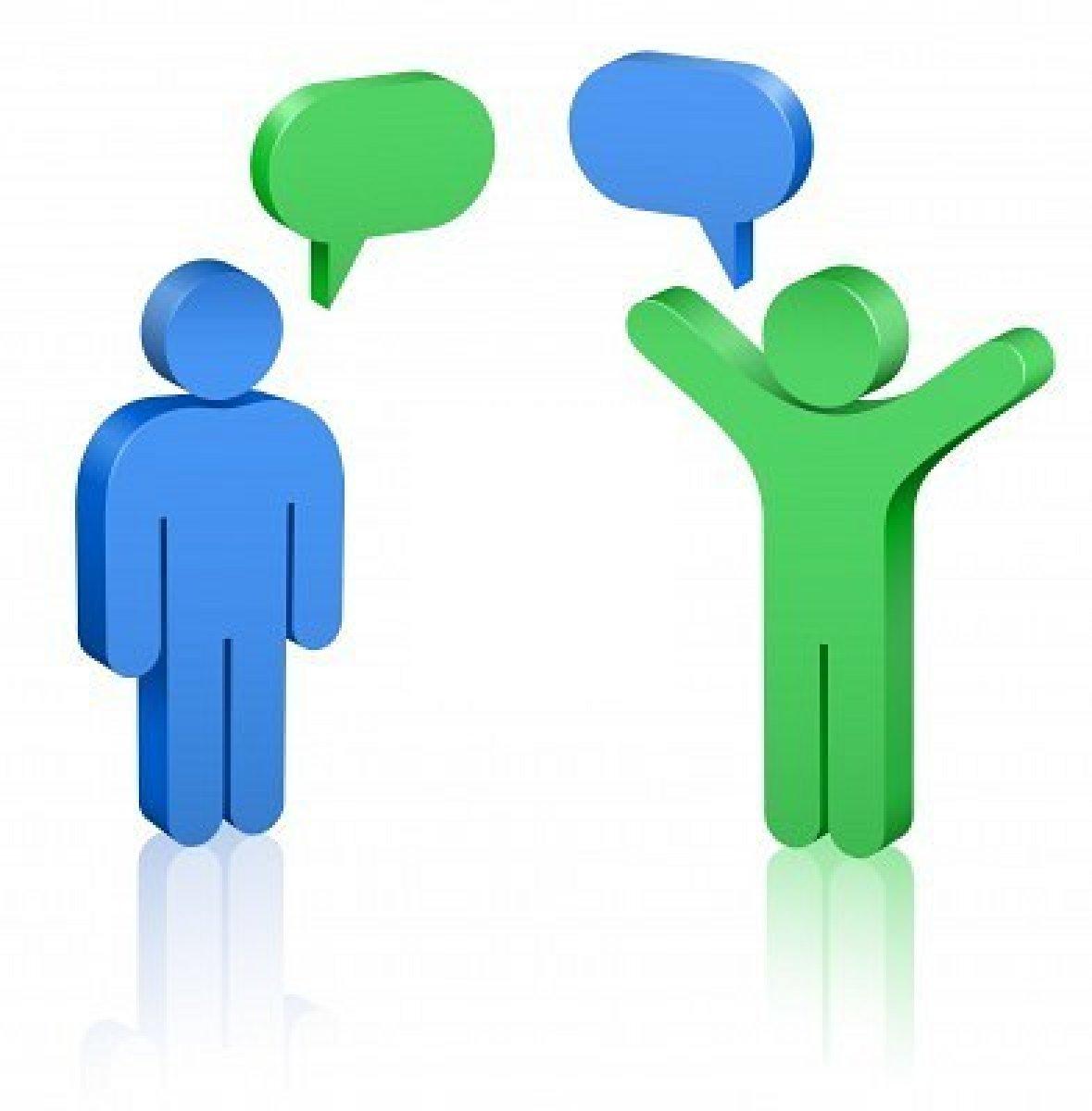 Belangrik:N.B. Daar kan van jou verwag word om bewyse van jou toespraak vir eksterne/interne moderering voor te lê. Die kaartjies  en/of  geskrewe toespraak moet dus in jou portefeulje gebêre word tot dan.. Assessering:Jou toespraak sal aan die hand van die aangehegte rubriek geassesseer word.Onthou  leerders: Maak gebruik van die volgende akroniem tydens voorbereiding: PREP	P = Punt: maak jou punt, herfraseer die tema. Sê dadelik of jy vir of teen die idee is  	R = Rede: gee jou rede(s) vir bogenoemde saak	E = Entoesiasme: al praat jy die grootste gemors, doen dit met entoesiasme en            oortuiging!  	P= Punt: vat saam en eindig weer met jou eerste punt.                                (Christien Neser – Storiewerf)ASSESSERINGSRUBRIEK VIR DIE ONVOORBEREIDE TOESPRAAKKode 7UitmuntendKode 6VerdienstelikKode 5BeduidendKode 4VoldoendeKode 3MatigKode 2BasiesKode 1OntoereikendBeplanning en organisering van inhoud.(6)Deeglike beplanning in ooreenkoms met die opdrag, gehoor, konteks en formaat.Treffende/pakkende inleiding wat die gehoor se aandag onmiddellik trek.Briljante ontwikkeling van idees en argumente. Inhoud is ‘n bewys van uitstaande kreatiwiteit, oorspronklikheid en rype insig.Afsluiting is vaardig, vat inhoud deeglik en goed saam. (6)Baie goeie beplanning in ooreenkoms met die opdrag, gehoor, konteks en formaat. Baie goeie en gepaste inleiding wat belangstelling wek. Baie goeie en volgehoue  ontwikkeling van idees en argumente. Inhoud is ‘n bewys van kreatiwiteit, oorspronklikheid en insig.Baie goeie afsluiting.(5)Goeie beplanning in ooreenkoms met die opdrag, gehoor, konteks en formaat. Goeie en gepaste inleiding wat brelangstelling wek.Goeie en volgehoue  ontwikkeling van idees en argumenteInhoud is ‘n bewys van kreatiwiteit, oorspronklikheid en gedeeltelike insig.Goeie afsluiting.(4)Bevredigende beplanning in ooreenkoms met die opdrag, gehoor, konteks en formaat. Redelike goeie inleiding wat steeds belangstelling wek.Goeie ontwikkeling van idees en argumente wat maklik gevolg kan word.Inhoud is taamlik oorspronklik, maar nie altyd kreatief en oorspronklik, insig ontbreek soms.Redelike goeie afsluiting, kohesie ontbreek soms.(3)Geskikte beplanning in ooreenkoms met die opdrag, gehoor, konteks en formaat. Geskikte inleiding wat steeds belangstelling wek.Geskikte ontwikkeling van idees en argumente, maar het probleme met kohesie. Inhoud toon bietjie oorspronklikheid maar is nie altyd kreatief,  insig ontbreek.Geskikte afsluiting, kohesie ontbreek.(2)Bewys van bietjie beplanning in ooreenkoms met die opdrag, gehoor, konteks en formaat.Bewyse van ‘n inleiding, maar dit wek skaars belangstelling.Sommige argumente kan gevolg word, maar ander is inkonsekwent / kan skaars gevolg word. Inhoud is amper nie oorspronklik, kreatiwiteit en oorspronklikheid  ontbreek.Nouliks enige bewys van ‘n afsluiting.(1)Geen bewys van  beplanning in ooreenkoms met die opdrag, gehoor, konteks en formaat.Inleiding swak, wek geen belangstelling by gehoor nie. Kan nie argumente volhou nie. Toon min begrip van onderwerp.Inhoud is swak, vervelig en afgesaag.Afsluiting ontbreek.(1)Toon, praat- en aanbiedingsvaardighede(5)Natuurlike en goeie aanbieder, aanbieding is vloeiend, vaardig en besielend, gepaste styl en register. Duidelike, hoorbare uitspraak, oogkontak, gesigsuitdrukking, gebare en lyftaal uitstaande, funksioneel en oortuigend.Gehoor se reaksie oorweldigend positief.Vrymoedige voordrag, maak min van aantekeninge gebruik.(5)Baie goeie aanbieder, natuurlike en vloeiende aanbieder, gepaste styl en register. Hoorbare uitspraak, oogkontak, gesigsuitdrukking, gebare en lyftaal, funksioneel en oortuigend.Gehoor se belangstelling word deurgaans behou.Aantekeninge word effektief en vrymoedig gebruik.
(4)Goeie aanbieder, vloeiende aanbieding, gepaste styl en registerGrootliks ‘n hoorbare uitspraak, oogkontak, gesigsuitdrukking, gebare en lyftaal grootliks funksioneel en oortuigend.Gehoor se belangstelling word behou.Aantekeninge word effektief gebruik. (3)Redelike vloeiende aanbieder, maar toon tekens van huiwering, styl en register meestal gepas.Redelike hoorbare uitspraak, oogkontak, gesigsuitdrukking, gebare en lyftaal redelik oortuigend.Meeste lede van gehoor volg met belangstelling.Soms afhanklik van aantekeninge, maar steeds goeie kontak met gehoor.(2)Somtyds ‘n vloeiende aanbieder, maar gepaste styl en register ontbreek in aanbieding.Uitspraak is doelmatig, oogkontak, gesigsuitdrukking, gebare en lyftaal nie altyd oortuigend nie.Gemengde reaksie van gehoor.Gebruik van aantekeninge doen afbreek aan voordrag.(2)Huiwerig, gepaste uitdrukkings ontbreek, vloeiendheid ontbreek, meestal ontoepaslike styl en register.Uitspraak nie duidelik, en skaars hoorbaar, baie min oogkontak, gesiguitdrukking en lyftaal.Gebrek in belangstelling van gehoor.Afhanklik van aantekeninge.(1)Ontoepaslike toon, styl en register.Slordige uitspraak, meestal onhoorbaar , omtrent geen oogkontak, ontoepaslike gesigsuitdrukking en lyftaal.Geen kontak met gehoor. Totaal afhanklik van aantekeninge.(1)Kritiese taalbewustheid(4)Deeglike, gevorderde woordeskat, kreatiewe taalgebruik.Uitmuntende manipulasie van taal om reaksie van gehoor uit te lok.Buitengewoon bewus van en sensitief vir  die respekvolle gebruik van taal oor kulturele kwessies.(4)Baie goeie en gevorderde woordeskat, kreatiewe taalgebruik.Baie goeie manipulasie van taal om reaksie van gehoor uit te lok.Baie goeie bewustheid van en sensitiwiteit vir  die respekvolle gebruik van taal oor kulturele kwessies.(3)Goeie en gevorderde woordeskat, kreatiewe taalgebruik.Goeie manipulasie van taal om reaksie van gehoor uit te lok.Goeie bewustheid van en sensitiwiteit vir  die respekvolle gebruik van taal oor kulturele kwessies.(3)Redelike, gevorderde woordeskat, kreatiewe taalgebruik.Redelike manipulasie van taal om reaksie van gehoor uit te lok.Redelik bewus van en sensitief vir  die respekvolle gebruik van taal oor kulturele kwessies.(2)Geskikte, woordeskat, en taalgebruik.Geringe manipulasie van taal om reaksie van gehoor uit te lok.Middelmatige bewustheid  van en sensitiwiteit vir  die respekvolle gebruik van taal oor kulturele kwessies.(2)Beperkte  woordeskat en taalgebruik.Sukkel om taal te  manipuleer om sodoende reaksie van gehoor uit te lok.Selde bewus van en sensitief vir  die respekvolle gebruik van taal oor kulturele kwessies.(1)Baie beperkte woordeskat en taalgebruik.Nie daartoe in staat om taal te manipuleer nie.Skaars bewus van en sensitief vir  die respekvolle gebruik van taal oor kulturele kwessies.(1)